                                                                                Начальнику управления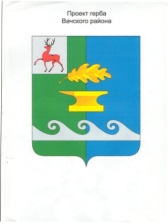                                                                   финансов            ОТДЕЛ КУЛЬТУРЫ                                                      Шмелевой С.Ю. АДМИНИСТРАЦИИ ВАЧСКОГО     МУНИЦИПАЛЬНОГО РАЙОНА     ул. Советская, д.12а, р.п. Вача,     Нижегородской области,606150       тел: (831-73) 6-17-60, 6-15-09                   факс 6-26-77       E-mail:ok.vacha52@mail.ru от 31.01.2019 г. № _____ на ___________  от  ___В 2018 году учреждениями культуры и искусства Вачского муниципального района были оказаны населению услуги по:- библиотечному, библиографическому и информационному обслуживанию пользователей библиотеки;- формированию, учету, изучению, обеспечению физического сохранения и безопасности фондов библиотеки, включая оцифровку фондов;- формированию, учету, изучению, обеспечению физического сохранения и безопасности музейных предметов, музейных коллекций;- публичному показу музейных предметов, музейных коллекций;- организации деятельности клубных формирований и формирований самодеятельного народного творчества;- показу (организации показа) концертных программ- реализация дополнительных общеразвивающих программ;     - реализация дополнительных предпрофессиональных программ в области искусств (народные инструменты);     - реализация дополнительных предпрофессиональных программ в области искусств (фортепиано);   - реализация дополнительных предпрофессиональных программ в области искусств (живопись);    - реализация дополнительных предпрофессиональных программ в области искусств (духовые и ударные инструменты);    - реализация дополнительных общеразвивающих программ (в области спорта);Отклонения параметров фактически предоставляемых услуг от требований, установленных муниципальными заданиями выявлены по следующим муниципальным услугам (работам): - Организация деятельности клубных формирований и формирований самодеятельного народного творчества (отклонение +1%) - изменение показателей качества и объема услуги произошло в связи с  увеличением следующих показателей: клубные формирования увеличились в связи с ростом (потребителей) желающих участвовать в кружках художественной самодеятельности и посещать любительские объединения и клубы по интересам.Число мероприятий и их посещение, увеличилось за счет Новогодних и Рождественских праздников и цикла мероприятий, посвященных Дню Победы в ВОВ. Летние прогулочные группы также дают рост и посещение мероприятий. - Публичный показ музейных предметов, музейных коллекций (отклонение по показателям качества и объема  +2%) – увеличение показателей объема и качества услуги связанно с увеличением количества внешних лекций, проводимых на базе  профилактория.- Реализация дополнительных общеразвивающих программ (в области спорта) (отклонение -1 %)  - уменьшение произошло в следствии болезни детей.Учреждений, в отношении которых принято решение о возврате части субсидии на основании  невыполнения показателей установленных муниципальными заданиями нет.Начальник         ________________    С.Н.АдикаевИсполнительЩукина И.В.6-15-09